DIA 2: Leitura de Análise dos Resultados, Discussão e Conferência de algumas Respostas do Questionário. C) Procedimento para a leitura dos Resultados:1. Utilizando uma régua, meça os diâmetros (mm) dos halos de inibição de crescimento em torno de cada um dos discos de antibióticos e registre os dados obtidos no Quadro 1.Fig. 4: Medição de halos de inibição de crescimento de colônias bacterianasObs: Nos Antibiogramas, E. coli é considerado um bacilo Gram-negativo (BGN)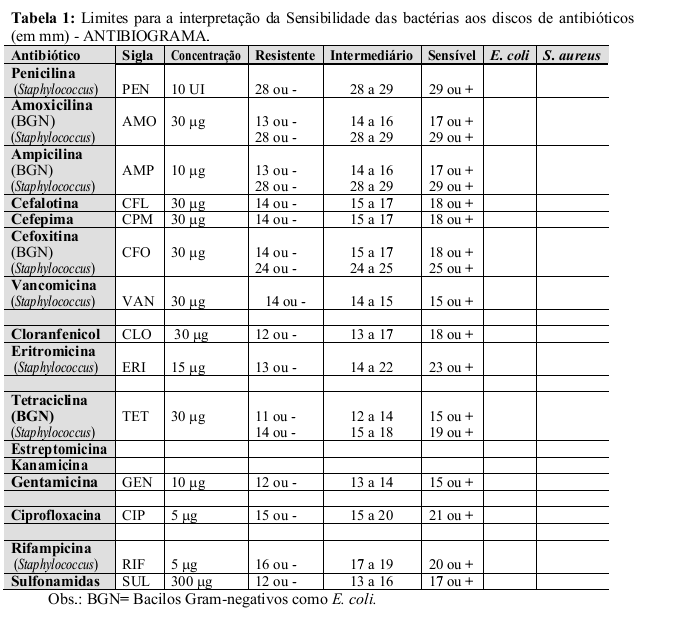 D) Fotos das placas dos testesSuponha que você está no Lab e tiras seguintes fotos dos Antibiogramas (abaixo). Obs: As fotos estão em tamanho aproximado ao real para uma tela de computador de 13 polegadas. (O diâmetro interno da placa tem 8 cm).  Em círculos azuis, estão assinalados os SIGLAS dos NOMES dos Antibióticos em cada disquinho e suas respectivas concentrações. DICA PARA LEITURA DOS DIAMETROS DOS HALOS: Usando uma régua, calibre o aumento da sua tela de modo que o diâmetro da foto da placa tenha 8 cm; e daí meça os diâmetros de cada um dos halos de inibição de crescimento.Obs: Nos Antibiogramas, E. coli é considerado um bacilo Gram-negativo (BGNFig. 6: Antibiograma de S. aureus. Halos de inibição de crescimento bacteriano ao redor dos diversos discos de antibióticos.Agora você já tem todos os Resultados. Complete o Relatório e Responda as Questões.Vamos lá!E) Análise e Interpretação:1.  Utilizando a Tabela padrão (Tabela 1), analise a sensibilidade das bactérias aos diversos antibióticos pesquisados. Registre suas análises no Quadro 1 abaixo (exemplos: em azul)Quadro 1: Resultados do antibiograma dos isolados E. coli e S. aureus analisados. - OBS 1.: A informação abaixo foi obtida da Apresentação da Aula Teórica – Fig. 20.- OBS 2: NR indica teste Não Realizado.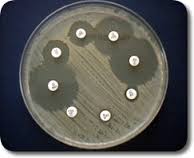 Diâmetro do halo de inibição de crescimento 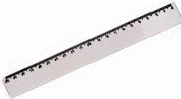 CefotaximaCTX30 mg25 ou +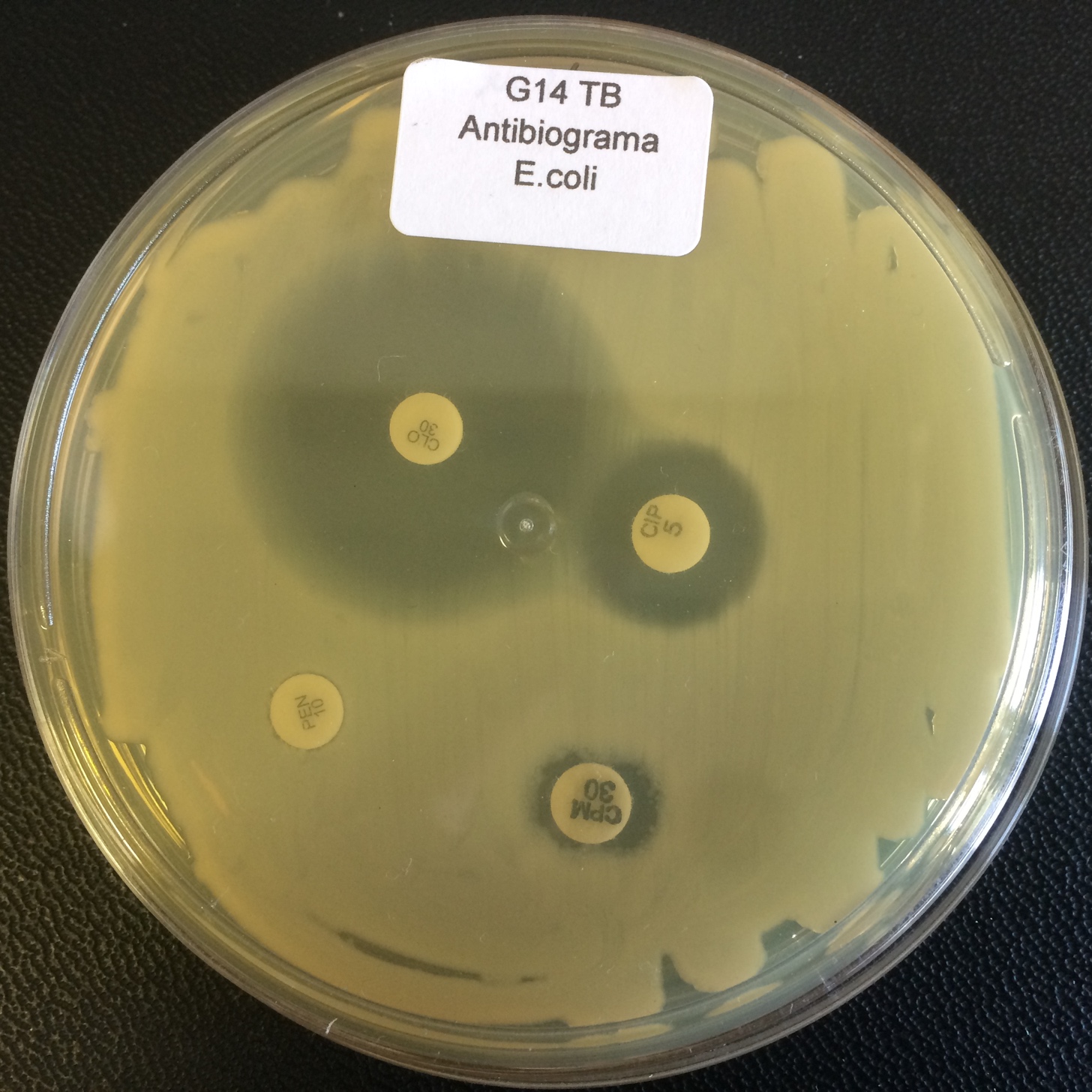 Fig. 5: Antibiograma de E. coli. Halos de inibição de crescimento bacteriano ao redor dos diversos discos de antibióticos.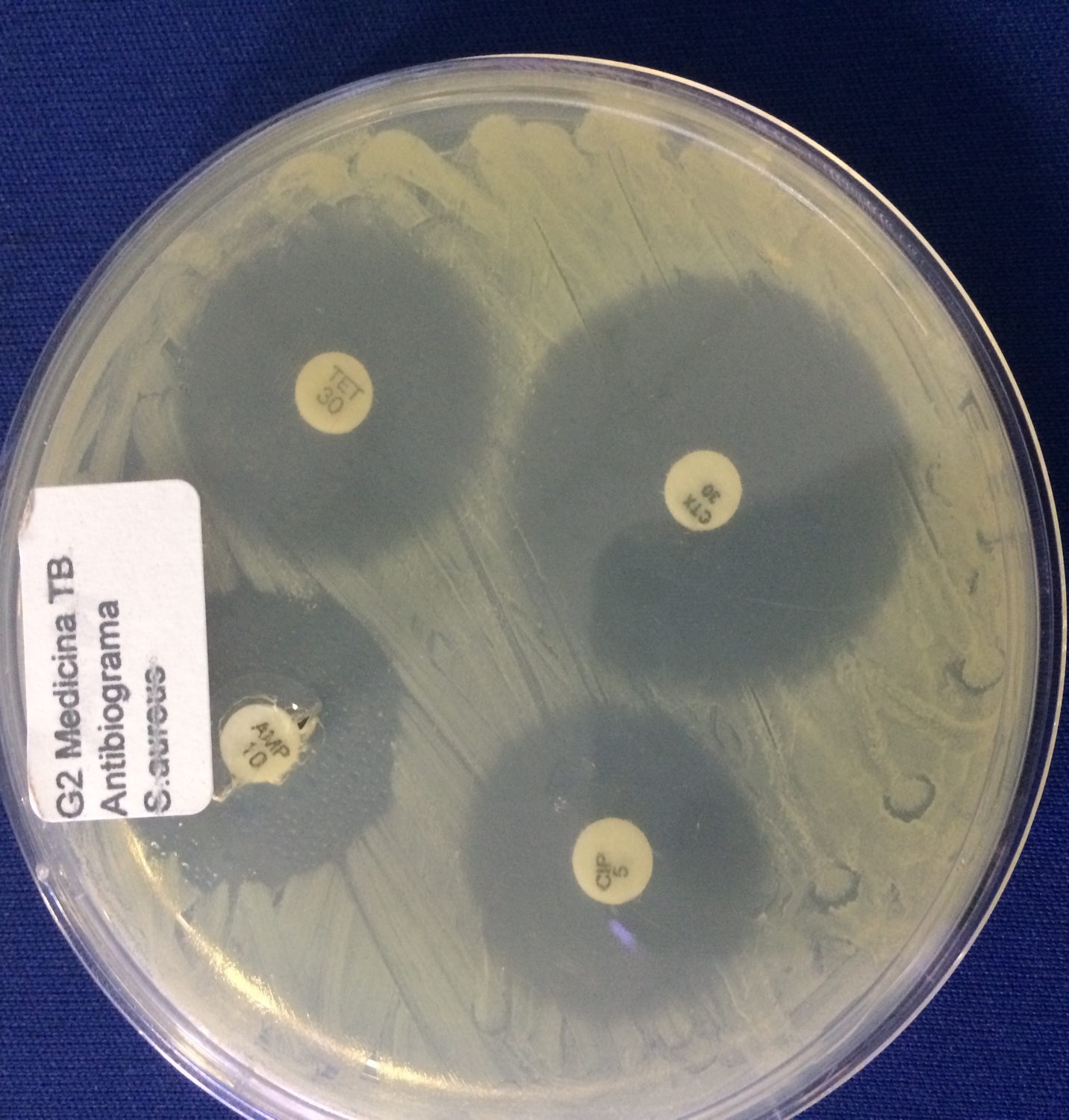 Resultados obtidosResultados obtidosNome do AntibióticoSiglaConcRISE. coliS. aureusPenicilina(S. aureus)PEN10 UI5 / RNRCiprofloxacinaCIP5 mg15 ou -15 a 2021 ou +13 / R31 / SCLOCPMAmnpicilinaAMPBGN -13 ou – S.a  - 28 ou -14 -1628 -2917 ou +29 ou +NR21 / RCTXTETBGN  S.a  CefotaximaCTX30 mg25 ou +